Dundee-Crown Booster Club Meeting Minutes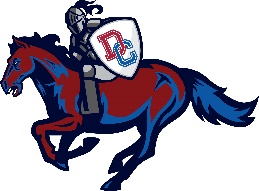 				November 18, 2019-7:35 p.m.-Called to order by Sara MillerIn Attendance:Judy Koehlert, Keith Koehlert, Sara Miller, Holly Schmeiser, Jennifer Miller, Steve Gertz, Edy Reece,Athletic Director’s Report- Steve Gertz:Walls in Athletic lobby will be done in a week or two.Discussing Summer Camps with coaches.  Hope to have schedule out by January.Summer School – potential new model of 6 weeks straight2021 complete shut down of summer school due to new floorsUnofficially request of $1000 for a leadership app.  Still need to discuss with coaches.Concessions-Dan Gotter/Sara Miller:Received 2 new oven racksPopcorn kettle broken so will swap popcorn machine with the one downstairs3 new coolers coming inMust wear gloves and pull hair back when dealing with foodNew “how to’s” needed around stand needed.  Judy looking for the old notes.Volunteer-Carrie Ratajczak:Volunteer slots in the systemAdding Chuck-a-Duck dates and volunteersWebsite/Communication-Melissa Rivera:  No new informationSpirit Wear-Holly Schmeiser:- New gear ordered- 2018 and older items going on sale for 20% Wednesday 6 a.m.-Thursday 1p.m.Treasure Report-Judy Koehlert:-Financial Report SubmittedVice President Report-Dan Gotter:Dinner Dance tickets will be about $60 and going on sale by the end of DecemberDan sending out bids for team banners starting at $50President Report-Sara Miller:Craft Show made approx. $1600.  Looking to schedule for 2020Expecting Kohls Cause $1500 by end of DecemberAdd enhanced Weebly site.  Cost and benefits to be discussed in DecemberConcessions Manager still neededNext MeetingDecember 9, 2019 at 7 p.m. at Dundee Crown High School AnnexMotion to adjourn was made at 8:55 p.m. by Judy Koehlert and seconded by Sara MillerSubmitted By:__________________________________________________________________________________________________________		______________________________Sara Miller, President				Jennifer Miller, Secretary